Nom : …………………………………………  Prénom : …………………………………….  Classe : ………………Questionnaire 1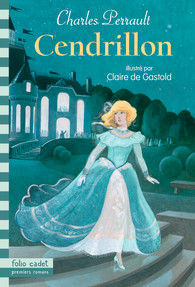 Cendrillon de Charles PerraultEd Gallimard jeunesse, collection Folio cadet1) Qui est l’auteur du livre ? …………………………………………………………………….2) Qui est l’illustrateur / l’illustratrice du livre ? …………………………………………………………………3) Qui est l’éditeur ?................................................................................................................4) En consultant la page de titre, quel est le sous-titre de CendrillonDéfinition : un sous-titre est un titre secondaire (d'un ouvrage, d'un journal, d'une revue, d'un article de presse, d'un texte), placé après le titre principal, souvent en dessous et servant à préciser le sujet.………………………………………………………………………………………………………………………………………………5) À la fin du livre, on trouve un glossaire. Qu’est-ce qu’un glossaire ?………………………………………………………………………………………………………………………………………………p.8 [ou ligne 11]  Propose un synonyme du verbe « souffrait », dans la phrase : « La pauvre fille souffrait tout avec patience » ………………………………………………………………………………………………………………………………………………p.8 [ou ligne 16]  Quel serait l’antonyme de « méchants » dans ce passage : « cependant Cendrillon, avec ses méchants habits, ne laissait pas d’être cent fois plus belle que ses sœurs, quoique vêtues magnifiquement »	  gentils				  laids				  beauxp.10 [ou ligne 20]  Quel est l’infinitif du verbe « siéraient » (ici conjugué à la 3e personne du pluriel, au conditionnel présent) ?au présent de l’indicatif :-                           _ _ _ _ _   Vb Littéraire.       Aller bien à quelqu'un, convenir à sa personne :               -                                              ex : Une couleur qui sied aux blondes.il sied                  Il s’agit d’un verbe défectif : sa conjugaison est incomplète, certains temps, -                           modes ou personnes sont inusités.  (ex : le verbe pleuvoir)-ils siéent		p.10  [ou ligne 23]  De quoi est composée la « garniture » dont souhaite se parer la fille aînée ? d’un collier et d’un bracelet de dentelles et de rubans d’un diadème et d’un éventailp.18 [ou lignes 44 à 55] La marraine de Cendrillon change un rat en cocher. Quelle est la particularité de celui-ci ?  il est chauve		 il porte une barbe		 il porte une moustachep.17 à 18  En quoi sont transformés chacun de ces animaux ?les lézards    …………………………………………………………….le rat  ………………………………………………………………………les souris  ………………………………………………………………….p.18 [ou ligne 54]  « avec leurs habits chamarrés »Invente une phrase où tu emploies cet adjectif :………………………………………………………………………………………………………………………………………………p.20 [ou lignes 64-65]« Elle part, ne se sentant pas de joie. » Sais-tu d’où sont extraits ces vers ?    « À ces mots, le Corbeau ne se sent pas de joie ;						 Et pour montrer sa belle voix,						 Il ouvre un large bec, laisse tomber sa proie. »………………………………………………………………………………………………………………………………………..Quelles sont les dates de naissance et de mort de Charles Perrault ?Né en ………………………………………………         Mort en ……………………………………………………Quelles sont les dates de naissance et de mort de Jean de La Fontaine ?Né en ………………………………………………         Mort en ……………………………………………………Peut-on dire que ces auteurs étaient contemporains ?  ……………………………………………………p.25    À quelle heure Cendrillon quitte-t-elle le bal, la première fois ?Place les aiguilles sur l’horloge. 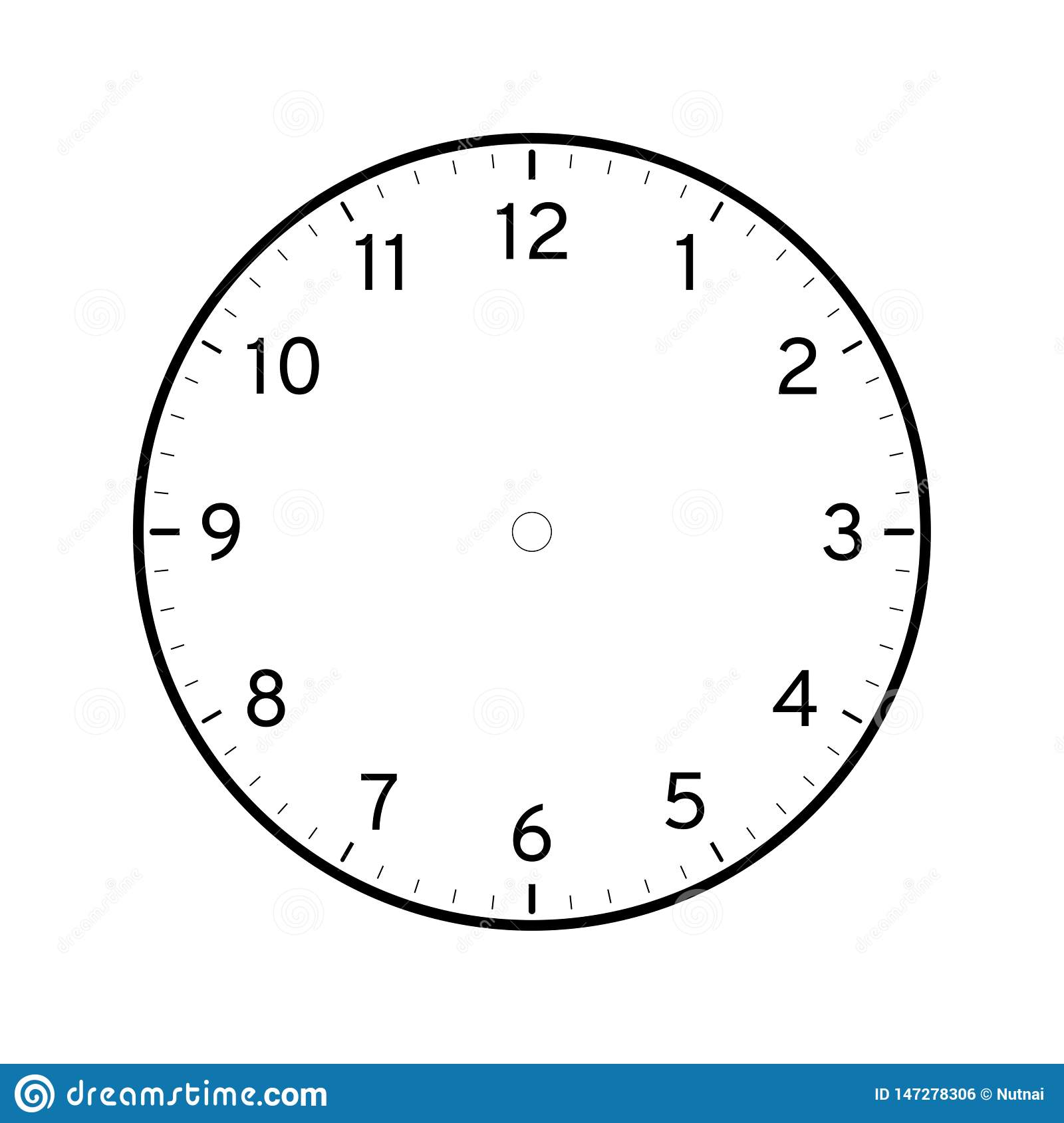 p.26  [ou ligne 88] « elle nous a fait mille civilités » .  Quelle est l’origine (l’étymologie) du mot « civilités » ?  ………………………………………………………………………………………………………………………………………………Connais-tu d’autres mots construits à partir de cette même racine, d’autres mots de la même famille ?………………………………………………………………………………………………………………………………………………p. 34 [ou ligne 126 à 132]  Comment réagissent les sœurs quand elle se rendent compte que Cendrillon était la belle inconnue du bal ? ………………………………………………………………………………………………………………………………………………